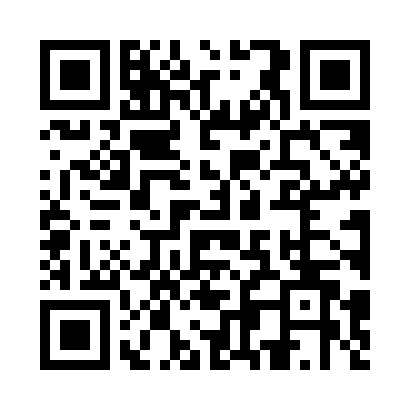 Prayer times for Khuzdar, PakistanWed 1 May 2024 - Fri 31 May 2024High Latitude Method: Angle Based RulePrayer Calculation Method: University of Islamic SciencesAsar Calculation Method: ShafiPrayer times provided by https://www.salahtimes.comDateDayFajrSunriseDhuhrAsrMaghribIsha1Wed4:295:5412:314:037:088:322Thu4:285:5312:304:037:088:333Fri4:275:5212:304:037:098:344Sat4:265:5112:304:037:098:355Sun4:255:5112:304:037:108:356Mon4:245:5012:304:037:108:367Tue4:235:4912:304:037:118:378Wed4:225:4912:304:037:128:389Thu4:225:4812:304:027:128:3910Fri4:215:4712:304:027:138:3911Sat4:205:4712:304:027:138:4012Sun4:195:4612:304:027:148:4113Mon4:185:4512:304:027:158:4214Tue4:175:4512:304:027:158:4315Wed4:165:4412:304:027:168:4416Thu4:165:4412:304:027:168:4417Fri4:155:4312:304:027:178:4518Sat4:145:4312:304:027:178:4619Sun4:135:4212:304:027:188:4720Mon4:135:4212:304:027:198:4821Tue4:125:4112:304:027:198:4822Wed4:115:4112:304:027:208:4923Thu4:115:4012:304:027:208:5024Fri4:105:4012:304:017:218:5125Sat4:105:4012:304:017:218:5126Sun4:095:3912:314:027:228:5227Mon4:095:3912:314:027:228:5328Tue4:085:3912:314:027:238:5429Wed4:085:3812:314:027:248:5430Thu4:075:3812:314:027:248:5531Fri4:075:3812:314:027:258:56